Feedback from VisitorsWritten feedback(82 completed feedback slips were received)Did you enjoy the exhibition: Responses in percentagesWhat did you like about the exhibition?Responses. Examples of themes:Warm welcome. Nicely hung pictures. Paintings well displayed. Variety of original work. Professional quality. Wide range of styles and media. Perfect. Good lighting. Quality of work. Good showcase. Liked it all. Friendly faces.What could be improved for future exhibitions?Responses. Example of themes:More paintings. Venue where you could have coffee and take time to enjoy the art. Nothing to improve. Perhaps a small commentary of each artist and their background. Put up photos of sold paintings, empty spaces are not nice. Have some background music.Where did you hear about us?Responses. Example of themes:I am the founder – Terry Carter! From my aunt who lives locally! Local newsletter. Council website De La Warr Pavilion. Walked in from the road. Passing by. Word of mouth. Bexhill info. What’s on magazine. Online social media. Facebook. Verbal feedback(Welcome desk)” Where did you hear of the event?”BAS Exhibition - August 2023Facts and Figures Summary This outline includes Income and Expenditure, Visitors’ Feedback, Sponsorships and Award winners, Other significant Figures. One of the aims of the BAS Committee is to endeavour to cover costs without loss to the Society.  Full expenditure coverage was achieved on this occasion (despite the hiring rates of the De La Warr Pavilion Studio),and a surplus was realised!Exhibition Sponsorships and AwardsDe La Warr Pavilion Choice: 1 Year DLWP membership - Val Sprott.Judges Printers Choice: Printing of 100 cards - Val Sprott.Mayor’s Choice (sponsored by the SAA): Painting set and brushes - Bill Greenhead.Visitors’ Choice, BAS cash Prize: £50 - Janet McIntosh.Rother District Council Grant: £1,000 - Bexhill Art Society.Our Sponsors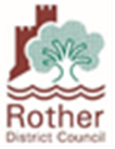 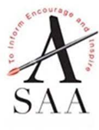 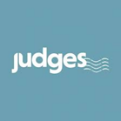 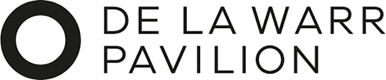 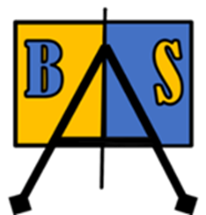 Bexhill Art SocietyAnnual ExhibitionAugust 2023Facts and figures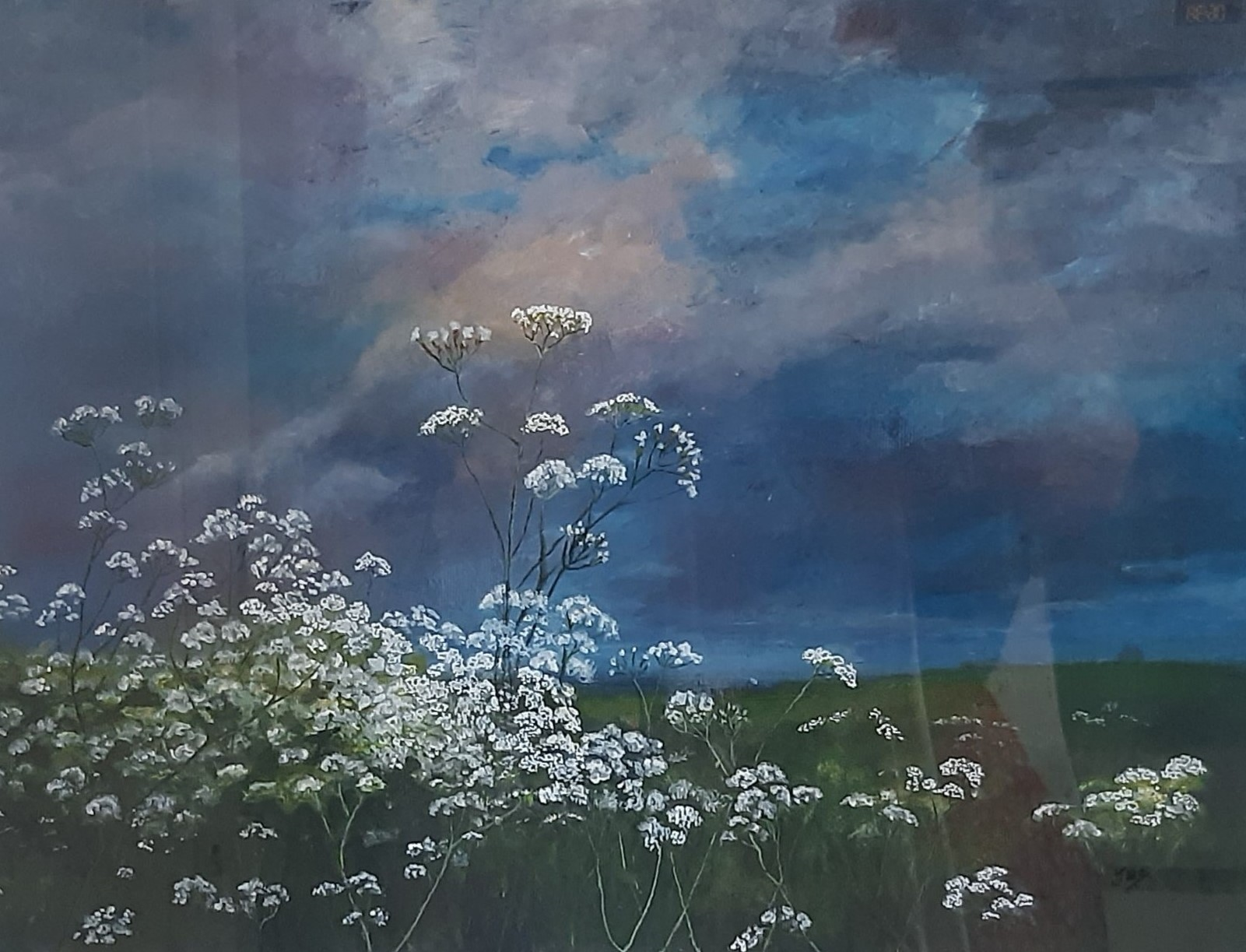 Visitors’ Choice“There is a Storm Coming” by Jan McIntosh                                             Email address: bexhillartsociety@hotmail.com                                              Website: https://www.bexhillartsociety.com/                                       Facebook: https://www.facebook.com/bexhillartsociety/Income and ExpenditureOther figures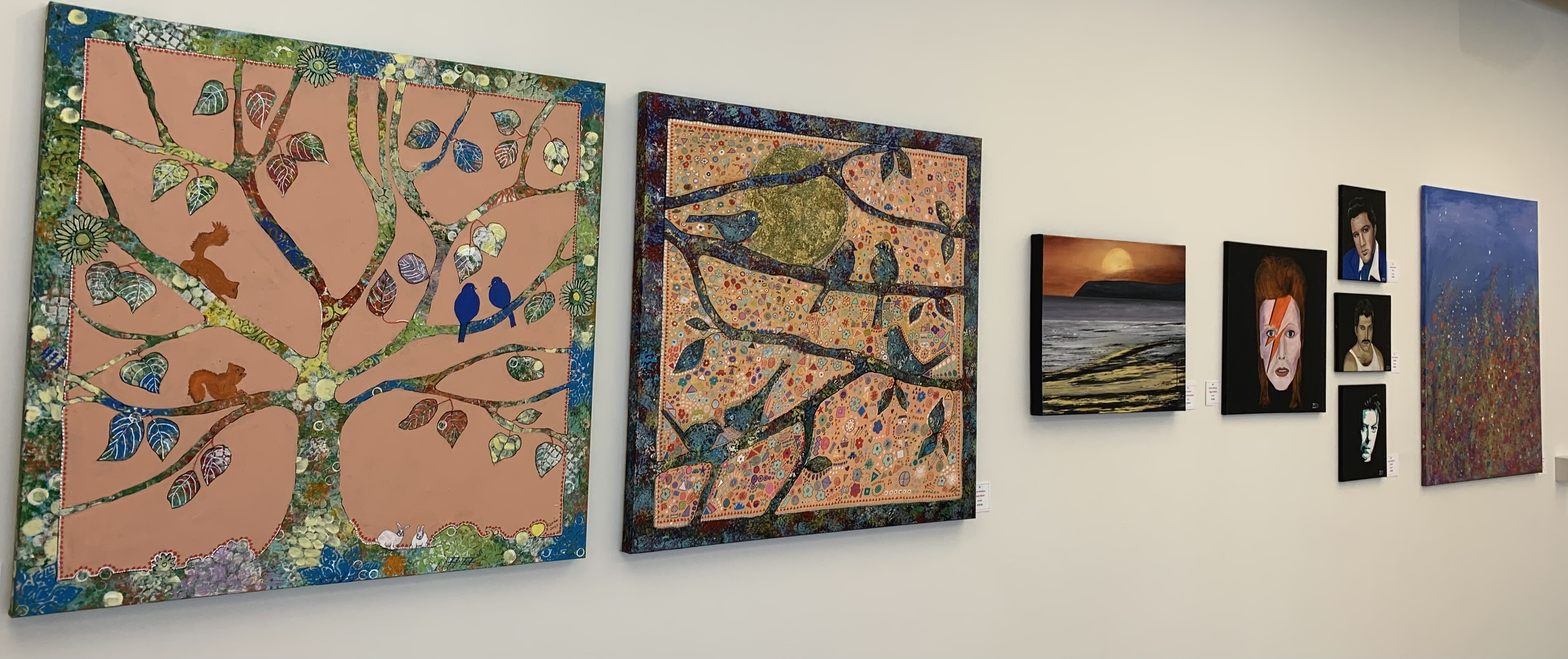 